								ПРОЕКТ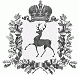 СЕЛЬСКИЙ СОВЕТ РОЖЕНЦОВСКОГО СЕЛЬСОВЕТАШАРАНГСКОГО МУНИЦИПАЛЬНОГО РАЙОНАНИЖЕГОРОДСКОЙ ОБЛАСТИРЕШЕНИЕот	№  О внесении изменений в решение сельского Совета Роженцовского сельсовета от 28.06.2017 № 22 «Об утверждении Правил землепользования и застройки Роженцовского сельсовета Шарангского муниципального района Нижегородской области»Руководствуясь Градостроительным кодексом Российской Федерации, в соответствии с постановлением Законодательного Собрания Нижегородской области от 28 ноября 2019 года № 1241-VI и письмом департамента градостроительной деятельности и развития агломераций Нижегородской области от 21 февраля 2020 года № Сл-406-88041/20, сельский Совет Роженцовского сельсовета   р е ш и л:1.Внести в Правила землепользования и застройки Роженцовского сельсовета Шарангского муниципального района Нижегородской области, утвержденные решением сельского Совета Роженцовского сельсовета Шарангского муниципального района Нижегородской области от 28 июня 2017 года № 22 изменения согласно приложению. 2.Обнародовать настоящее решение в установленном порядке, определенном Уставом Роженцовского сельсовета Шарангского муниципального района Нижегородской области, а также разместить на официальном сайте администрации Шарангского муниципального района в разделе http://www.sharanga.nnov.ru/pzz-rsa/.3.Контроль за исполнением настоящего решения возложить на главу администрации Роженцовского сельсовета Козлову Л.А.Глава местного самоуправления                                                  Л.Н.Бахтина  					  ПРИЛОЖЕНИЕк решению сельского Совета Роженцовского сельсоветаот _______2020 № ___Измененияв Правила землепользования и застройки Роженцовского сельсовета Шарангского муниципального района Нижегородской области, утвержденные решением сельского Совета Роженцовского сельсовета от 28.06.2017 № 22 (далее – решение)В Правилах землепользования и застройки Роженцовского сельсовета Шарангского муниципального района Нижегородской области, утвержденных решением:1.В статье 40. Градостроительные регламенты для общественно-деловых зон:Основные виды разрешенного использования в таблице «Виды разрешенного использования земельных участков и объектов капитального строительства» территориальной зоны О-1.Зона общественно деловой активности дополнить следующими строками: «												». 2. В статье 41. Градостроительные регламенты для производственных, коммунально-складских зон, зон объектов инженерной инфраструктуры: таблицы «Предельные (минимальные и (или) максимальные) размеры земельных участков и предельные параметры разрешенного строительства, реконструкции объектов капитального строительства» для территориальных зон     П-5. Зона производственно-коммунальных объектов V класса вредности  и  Инж.-1. Зона объектов инженерной инфраструктуры  дополнить строками 5 следующего содержания:«											           ».Земельные участки (территории) общего пользованияЗемельные участки общего пользования.Содержание данного вида разрешенного использования включает в себя содержание видов разрешенного использования с кодами 12.0.1 – 12.0.212.0Улично-дорожная сетьРазмещение объектов улично-дорожной сети: автомобильных дорог, трамвайных путей и пешеходных тротуаров в границах населенных пунктов, пешеходных переходов, бульваров, площадей, проездов, велодорожек и объектов велотранспортной и инженерной инфраструктуры;размещение придорожных стоянок (парковок) транспортных средств в границах городских улиц и дорог, за исключением предусмотренных видами разрешенного использования с кодами 2.7.1, 4.9, 7.2.3, а также некапитальных сооружений, предназначенных для охраны транспортных средств12.0.1Благоустройство территорииРазмещение декоративных, технических, планировочных, конструктивных устройств, элементов озеленения, различных видов оборудования и оформления, малых архитектурных форм, некапитальных нестационарных строений и сооружений, информационных щитов и указателей, применяемых как составные части благоустройства территории, общественных туалетов12.0.25.Условия размещения и (или) максимальные размеры (высота) отдельных объектовАнтенные опоры (мачты и башни), предназначенные для размещения средств связи – высотой до 50 метров